NABÍDKA číslo 4523001029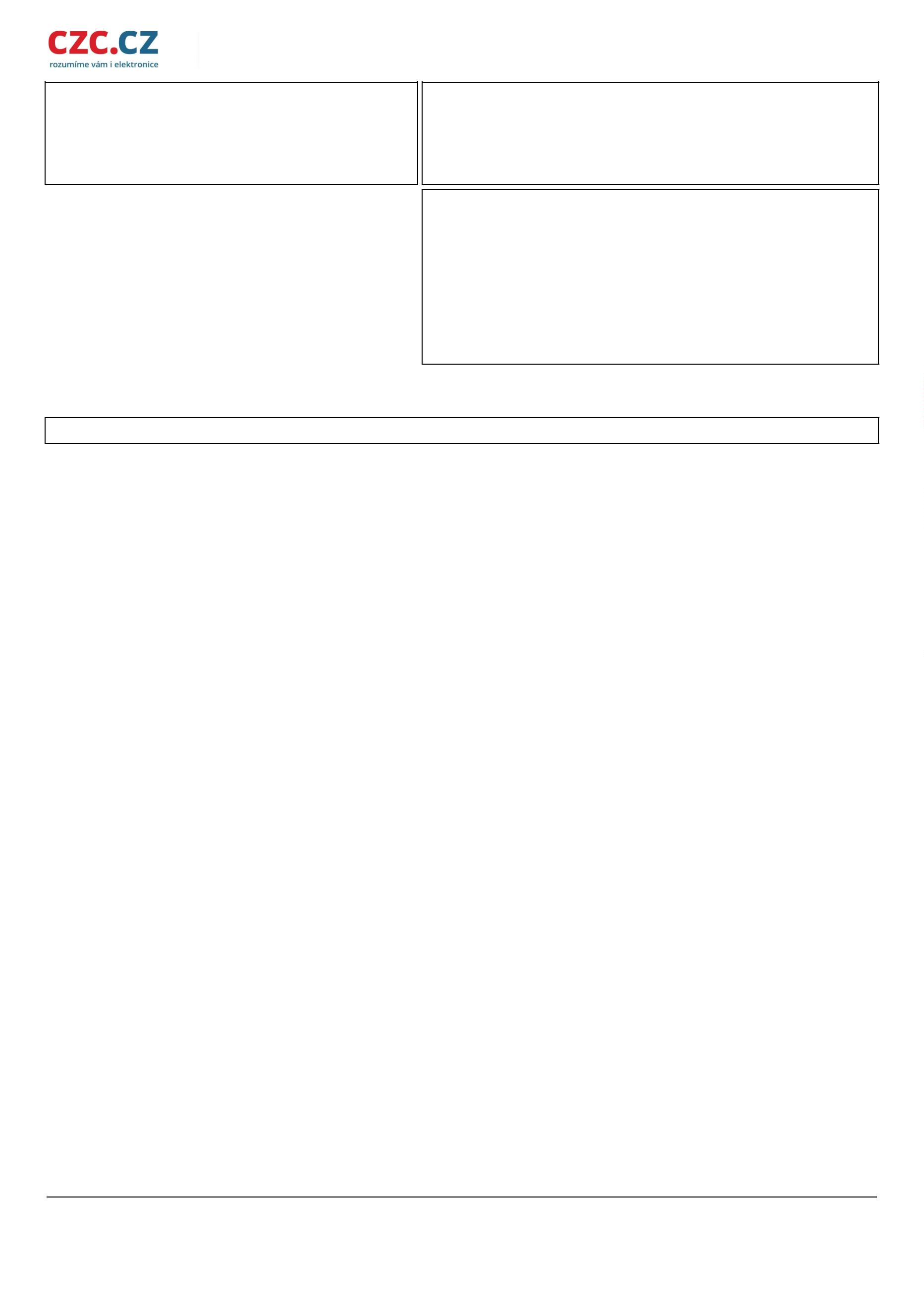 Obchodní rejstřík, Městský soud v Praze oddíl C, vložka 58549IČ: 49466135 DIČ:
Tel.: Mobil: 548422965
E-mail nejezchleb@zsrehorova.czSídlo: Základní škola, Brno, Řehořova 3, příspěvková orga, Řehořova
1020/3, Brno - Černovice, 61800Kód Název produktu Počet Cena/jed. Měna DPH % Základ DPH Celkem364666 CPU AMD Ryzen 5 7600, 5,2GHz, 38MB, 65W, AM5 box wraith ste 16 4 286.26 Kč 21 68 580.16 14 401.83 82 981.99- 6.3. Ostatní malé IT a telekomunikační zařízení (3.00 Kč / ks)357182 RAM KINGSTON EXPO 2x16GB DDR5-5200MHz CL36 (KF552C3 16 2 200.00 Kč 21 35 200.00 7 392.00 42 592.00- 6.3. Ostatní malé IT a telekomunikační zařízení (3.00 Kč / ks)358609 Zdroj Be quiet! System Power 10 - 550W (80Plus bronze) 16 1 120.00 Kč 21 17 920.00 3 763.20 21 683.20- 5.57. Napájecí a záložní zdroje do 10 kg (8.40 Kč / ks)371833 CASE ASUS A21, TG, černá 16 822.62 Kč 21 13 161.92 2 764.00 15 925.92- 6.3. Ostatní malé IT a telekomunikační zařízení (3.00 Kč / ks)291115 HDD SSD Patriot P300 512GB SSD / Interní / M.2 PCIe Gen3 x4 N 16 614.11 Kč 21 9 825.76 2 063.41 11 889.17- 6.3. Ostatní malé IT a telekomunikační zařízení (3.00 Kč / ks)327103 Servisní práce - montáž, konfigurace a testování 16 247.11 Kč 21 3 953.76 830.29 4 784.05
378516 MB ASROCK B650M-HDV/M.2, sc. AM5, AMD B650, 2xDDR5, mA 16 2 400.00 Kč 21 38 400.00 8 064.00 46 464.00
 - 6.3. Ostatní malé IT a telekomunikační zařízení (3.00 Kč / ks)389938 VGA nV MSI GeForce GTX 1650 D6 VENTUS XS OCV3 9 3 150.00 Kč 21 28 350.00 5 953.50 34 303.50- 6.3. Ostatní malé IT a telekomunikační zařízení (3.00 Kč / ks)390164 VGA nV ASUS Dual GeForce GTX 1650/OC/4GB/GDDR6 2 3 150.00 Kč 21 6 300.00 1 323.00 7 623.00- 6.3. Ostatní malé IT a telekomunikační zařízení (3.00 Kč / ks)336487 VGA AMD MSI RX 6500 XT MECH 2X 4G OC 5 3 890.00 Kč 21 19 450.00 4 084.50 23 534.50- 6.3. Ostatní malé IT a telekomunikační zařízení (3.00 Kč / ks) 76195 DPD (bez dobírky) 1 81.82 Kč 21 81.82 17.18 99.00
 RECFEE Recyklační příspěvek 1 422.40 Kč 21 422.40 88.70 511.10
AO Autorský poplatek 1 294.77 Kč 21 294.77 61.90 356.68V případě zájmu o objednání zboží nás prosím kontaktujte.Děkujeme a těšíme se na shledanou
 www.czc.czI6 (c) 2023 CyberSoft, s.r.o. (ZAD - 15.12.2023 13:41:32)Dodavatel:CZC.cz s.r.o.U garáží 1611/1, 17000 Praha 7 HolešoviceIČ: 25655701, DIČ: CZ25655701Banka: KB CZK, účet 19-8057160247/0100Středisko:Brodská 570, 26101 PříbramTel.: 313110000, Fax: 313110001E-mail: obchod@czc.czhttp://www.czc.czZákazníkovo označení:Objednáno:Datum vystavení:Platnost nabídky:Vystavil:Doprava:E-mailem15.12.2023Dagmar ZáborcováDPD s avizací po ČR (bez dobírky)Odběratel: (6577147)Základní škola, Brno, Řehořova 3, příspěvková orgaCelková hodnota nabídky v Kč: s DPH:241 940.59292 748.00